Приложение №1 к извещению об осуществлении закупкиОписание объекта закупки (ТЕХНИЧЕСКОЕ ЗАДАНИЕ).Место, условия и сроки (периоды) поставки товаров: Место поставки: 628260, ул. Мира, 85, г. Югорск, Ханты - Мансийский автономный округ – ЮграСроки поставки: поставка товара должна осуществляться с даты заключения гражданско-правового договора по 15 мая 2023 г. Количество поставляемого товара: В соответствии с настоящим техническим заданием и условиями гражданско-правового договора.Форма, сроки и порядок оплаты закупаемых товаров: Заказчик оплачивает Товар, поставленный Поставщиком в соответствии с договором, единовременным платежом путем перечисления цены договора за вычетом аванса, выплаченного Заказчиком, на банковский счет Поставщика в течение 7 (семи) рабочих дней с даты подписания структурированного документа о приёмке, подписанного Сторонами и предоставления Поставщиком документов, предусмотренных пунктом 3.6. договора, а также документов на оплату: счета и (или) счета-фактуры.Функциональные, технические, качественные, эксплуатационные характеристики объекта закупки (показатели, позволяющие определить соответствие закупаемых товаров установленным заказчиком требованиям):№ п/пПредмет гражданско-правового договораПредмет гражданско-правового договораПредмет гражданско-правового договораПредмет гражданско-правового договораПредмет гражданско-правового договораПредмет гражданско-правового договора№ п/пКодОКПД/КТРУНаименование и описание объекта закупкиРисунок объекта закупкиЕд. изм.Количество поставляемых товаров131.01.12.129Столы деревянные для учебных заведений прочие. Стол для черчения, выкроек и раскроя.Стол в разложенном состоянии не более 2101х1101х901 мм.Стол в сложенном состоянии  не более 501х1101х901мм.Длина раскройного раскладного стола в разложенном состоянии не более 2101 мм.Ширина раскречного (раскройного стола) не более 1101 мм.Часть стола которая не раскладывается: не более 501 мм.Две части стола которые раскладываются не более 801 мм.Высота раскройного стола не более 901 мм.Комплект с полкой. Цвет: серый.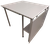 шт1